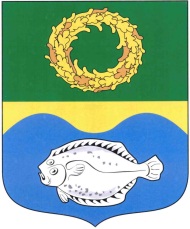 РОССИЙСКАЯ ФЕДЕРАЦИЯКАЛИНИНГРАДСКАЯ ОБЛАСТЬОКРУЖНОЙ СОВЕТ ДЕПУТАТОВМУНИЦИПАЛЬНОГО ОБРАЗОВАНИЯ«ЗЕЛЕНОГРАДСКИЙ ГОРОДСКОЙ ОКРУГ»(первого созыва)РЕШЕНИЕ от 22 ноября 2017 года                                                                           №169 г. Зеленоградск                                  О внесении изменений в Правила землепользования и застройкимуниципального образования «Ковровское сельское поселение»      Рассмотрев представленные администрацией муниципального образования «Зеленоградский городской округ» проект о внесении изменений в Правила землепользования и застройки муниципального образования «Ковровское сельское поселение», заключение комиссии по землепользованию и застройке муниципального образования «Зеленоградский городской округ» о результатах публичных слушаний по проекту и протокол проведения публичных слушаний от 05.08.2016 года, руководствуясь Градостроительным кодексом РФ, окружной Совет депутатов муниципального образования «Зеленоградский городской округ»Р Е Ш И Л :     1. Внести изменения в Приложение 1 (Карта градостроительного зонирования муниципального образования «Ковровское сельское поселение») к Правилам землепользования и застройки муниципального образования «Ковровское сельское поселение» в части изменения границы территориальной зоны жилой застройки многоэтажными жилыми домами (индекс «Ж-4») и отнесения земельных участков с кадастровыми номерами 39:05:040603:608, 39:05:040603:629, 39:05:040603:605, 39:05:040603:632, 39:05:040603:631, расположенных в п.Сальское к зоне застройки малоэтажными жилыми домами (1-3 этажа) (индекс «Ж-1»).       2. Утвердить графическое изображение фрагмента Карты градостроительного зонирования муниципального образования «Ковровское сельское поселение» с учетом изменений, внесенных пунктом 1 настоящего решения, согласно приложению.      3. Опубликовать решение в газете «Волна» и разместить на официальном сайте органов местного самоуправления муниципального образования «Зеленоградский городской округ».      4. Решение вступает в силу со дня официального опубликования.Глава муниципального образования«Зеленоградский городской округ»               				       С.В.Кулаков  Приложение                                                                          к решению окружного Совета депутатов муниципального образования                                 						    «Зеленоградский городской округ»						    от 22 ноября 2017 года № 169Графическое изображение фрагмента карты градостроительного зонирования правил землепользования и застройки муниципального образования «Ковровское сельское поселение»(земельные участки с КН 39:05:040603:608, 39:05:040603:629, 39:05:040603:605, 39:05:040603:632, 39:05:040603:631 расположенные в п.Сальское)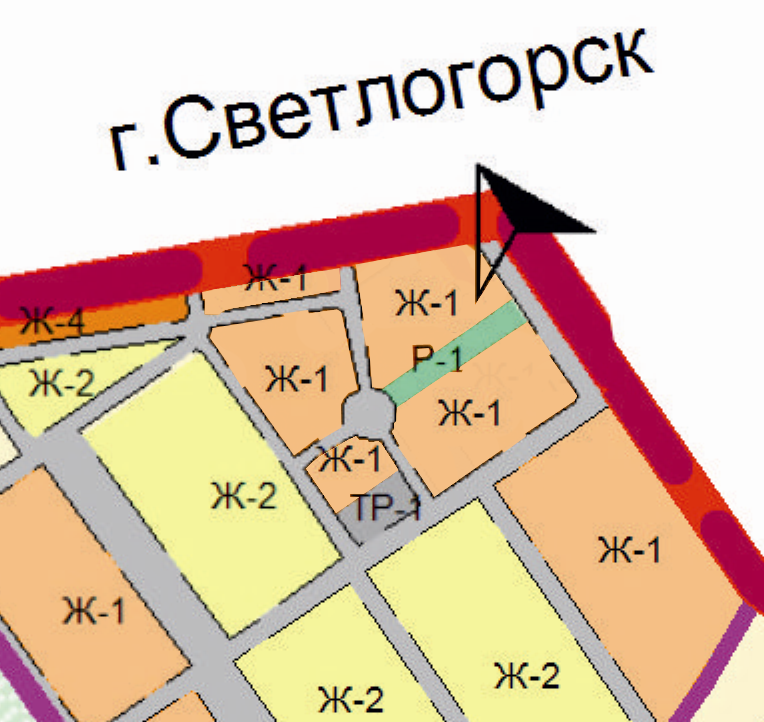 